Anzac Hotel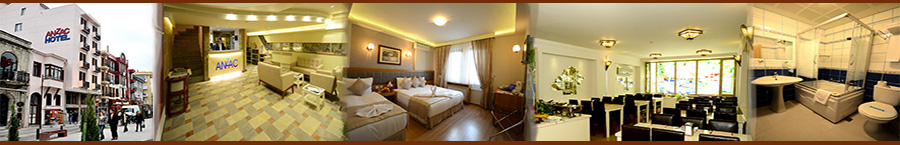 Merkez, Merkez, Çanakkale, TürkiyeХОТЕЛСКО ОБОРУДВАНЕ24-часова рецепция24-часово настаняванеWLAN-интернетасансьориИнтернет за обществено ползванекафеклиматиклобимедицинска помощобменно бюропаркингпералняресторант(и)ресторант(и) с климатикресторант(и) със салон за непушачирумсървиссейфстая за телевизияПЛАЩАНЕMasterCardVISAРАЗСТОЯНИЯавтобусна спирка: 50 mбарове / пъбове: 50 mвъзможности за пазаруване: 100 mгора: 10 kmдискотека / нощен клуб: 300 mезеро: 10 kmморе: 25 mобществен транспорт: 20 mпарк: 300 mплаж: 10000 mрека: 500 mресторанти: 50 mтуристически център: 10000 mцентър на града: 0 mХОТЕЛСКИ ТИПбизнес хотелсемеен хотелсити хотелСПОРТ / РАЗВЛЕЧЕНИЯдартсХРАНАзакуска на шведска масазакуска със сервиранеменюта за вечеряобедни менютаполу-пансионспециални оферти